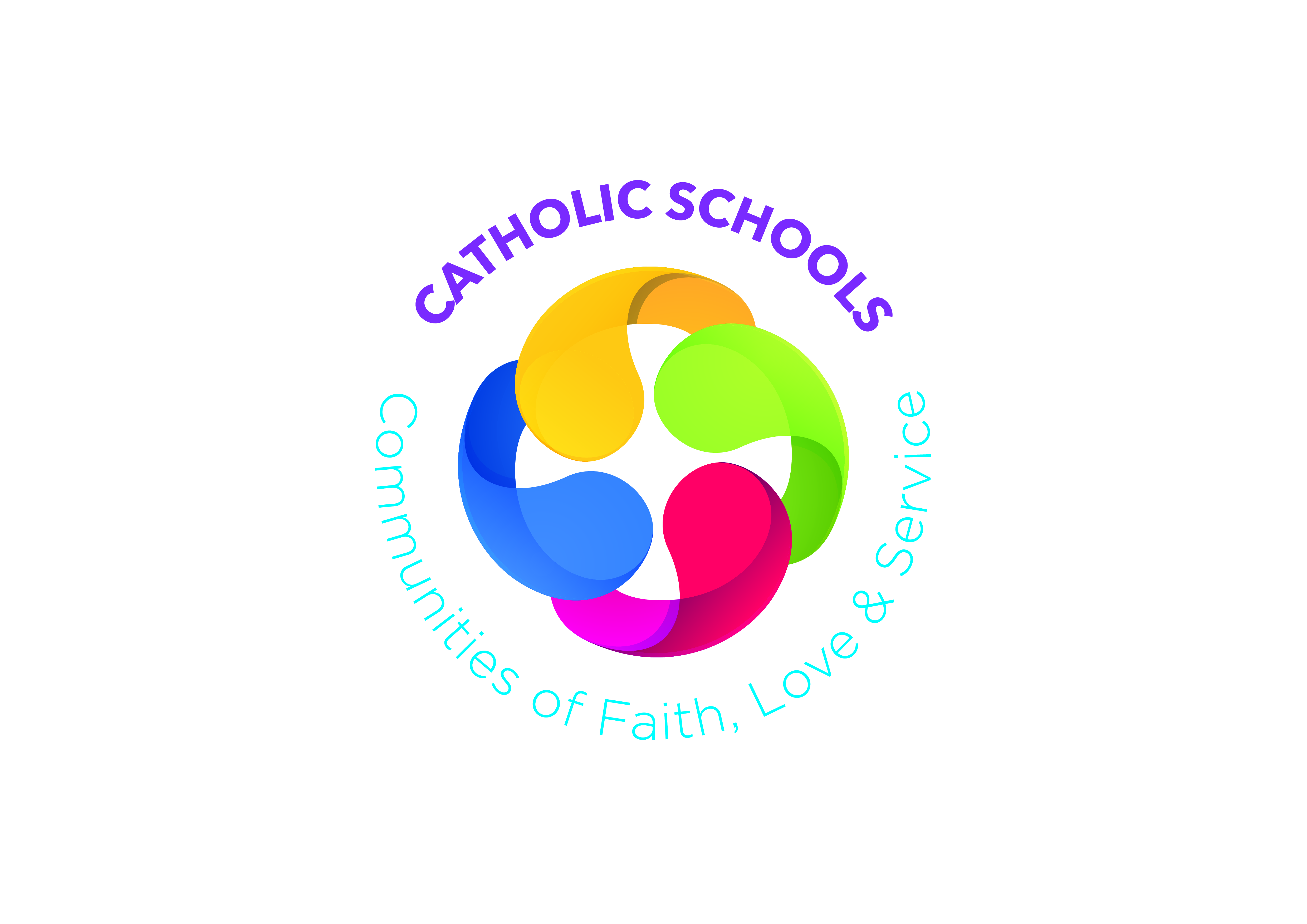 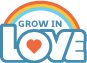 Prayer SpaceGreen cloth (Ordinary Time); Purple cloth when Lent begins; Bible; Jn 4; Gen 1;  Candle; Cross/CrucifixAdd to this space each week throughout the monthGreen cloth (Ordinary Time); Purple cloth when Lent begins; Bible; Jn 4; Gen 1;  Candle; Cross/CrucifixAdd to this space each week throughout the monthGreen cloth (Ordinary Time); Purple cloth when Lent begins; Bible; Jn 4; Gen 1;  Candle; Cross/CrucifixAdd to this space each week throughout the monthGreen cloth (Ordinary Time); Purple cloth when Lent begins; Bible; Jn 4; Gen 1;  Candle; Cross/CrucifixAdd to this space each week throughout the monthGreen cloth (Ordinary Time); Purple cloth when Lent begins; Bible; Jn 4; Gen 1;  Candle; Cross/CrucifixAdd to this space each week throughout the monthWeek 1Jesus Teaches Us to Act JustlyWeek 1Jesus Teaches Us to Act JustlyWeek 2Jesus Teaches Us the BeatitudesWeek 3Week 4We are Called to Care forour Common HomeLearning ObjectivesTalk about and explain how followers of Jesus are called to treat others with love and respectIdentify Jesus as a friend of outcastsDiscuss the social responsibility of being a Christian todayDiscuss how compassion and tenderness are elements of social justice, and how to live them todayGrow in respecting the world, other people and GodTalk about and explain how followers of Jesus are called to treat others with love and respectIdentify Jesus as a friend of outcastsDiscuss the social responsibility of being a Christian todayDiscuss how compassion and tenderness are elements of social justice, and how to live them todayGrow in respecting the world, other people and GodRecognise the Beatitudes as a blueprint for the values and attitudes I should haveReflect on and discuss the actions and words of Jesus as examples of values and attitudes I want to imitateDiscuss what it means to be a Christian todayRespond to Jesus’ invitation to love and work for justiceRecognise and discuss the interconnectedness between God, human beings and the natural worldRetell and discuss the Creation storyTalk about Pope Francis’ key messages in Laudato Si’: On Care for our Common HomeDiscuss and describe some of the things that damage and destroy the earthIdentify what I can do to protect the planet from further damageLearning and Teaching ActivitiesActivity: How I feel right now!Chat about people who need helpStory:  The Migrant Crisis and the Irish Navy’s responseOnline:  Interview with the Irish Navy LieutenantChat about people in unjust situationsOnline:  Needs versus wantsActivity:  Imagine!Scripture:  Jesus and the Woman at the Well Jn 4:5-19; 25-30Drama:  Jesus and the Woman at the WellChat about social justiceOnline:  Working together for social justiceActivity:  Working for justicePoetry:  Life is …Art:  Social justice reminderPB p58-60 Acting JustlyTM pp209-219 Activity: How I feel right now!Chat about people who need helpStory:  The Migrant Crisis and the Irish Navy’s responseOnline:  Interview with the Irish Navy LieutenantChat about people in unjust situationsOnline:  Needs versus wantsActivity:  Imagine!Scripture:  Jesus and the Woman at the Well Jn 4:5-19; 25-30Drama:  Jesus and the Woman at the WellChat about social justiceOnline:  Working together for social justiceActivity:  Working for justicePoetry:  Life is …Art:  Social justice reminderPB p58-60 Acting JustlyTM pp209-219 Story:  A Bad Day for Joe!Activity:  My Best Self!Chat about attitudesArt:  Make an attitudes cubeSong:  The BeatitudesScripture:  The Beatitudes Activity:  Interactive quizChat about the Beatitudes and the ‘Law of Love’Activity:  Good ways to liveArt:  ‘Love one Another’ bookmarkOnline:  Capuchin Day CentrePB p62-64 BeatitudesTM pp220-229Activity:  How our world is connectedSong:  God has Given us the EarthArt:  Our little worldScripture:  The story of Creation Gen 1:1-31Online:  Fruits of the earthActivity:  Circle Time: destroying our little worldOnline:  On Care for our Common HomeActivity:  Our Common HomePoem:  Environmental ChangeActivity:  Restoring our little world PB p66-68 Our Common HomeTM pp230-237Praying TogetherReflective PrayerPrayer Service: Do not be AfraidReflective PrayerPrayer Service: Do not be AfraidPrayer:  I Am With YouPrayer Service:  The BeatitudesPrayer:  God is With UsPrayer Service:  Our Little WorldAt HomePB p61 Social JusticePB p61 Social JusticePB p65 BeatitudesPB p69 Environmental ChangeCross Curricular LinksWAU:  Interdependence of people and the environment and the effect of people on the natural and built environment; Positive and negative effects of natural and human events upon a place over time; Effects of positive and negative changes globally and how we contribute to some of these changesPDMU: Theme 6: Rules, Rights and Responsibilities https://ccea.org.uk/downloads/docs/ccea-asset/Resource/PDMU%20Progression%20Grid%20for%20Key%20Stage%202.pdfTheme 8: Similarities and differences https://ccea.org.uk/downloads/docs/ccea-asset/Resource/PDMU%20Progression%20Grid%20for%20Key%20Stage%202.pdf Theme 9: Living as members of Community https://ccea.org.uk/downloads/docs/ccea-asset/Resource/PDMU%20Progression%20Grid%20for%20Key%20Stage%202.pdfWAU:  Interdependence of people and the environment and the effect of people on the natural and built environment; Positive and negative effects of natural and human events upon a place over time; Effects of positive and negative changes globally and how we contribute to some of these changesPDMU: Theme 6: Rules, Rights and Responsibilities https://ccea.org.uk/downloads/docs/ccea-asset/Resource/PDMU%20Progression%20Grid%20for%20Key%20Stage%202.pdfTheme 8: Similarities and differences https://ccea.org.uk/downloads/docs/ccea-asset/Resource/PDMU%20Progression%20Grid%20for%20Key%20Stage%202.pdf Theme 9: Living as members of Community https://ccea.org.uk/downloads/docs/ccea-asset/Resource/PDMU%20Progression%20Grid%20for%20Key%20Stage%202.pdfWAU:  Interdependence of people and the environment and the effect of people on the natural and built environment; Positive and negative effects of natural and human events upon a place over time; Effects of positive and negative changes globally and how we contribute to some of these changesPDMU: Theme 6: Rules, Rights and Responsibilities https://ccea.org.uk/downloads/docs/ccea-asset/Resource/PDMU%20Progression%20Grid%20for%20Key%20Stage%202.pdfTheme 8: Similarities and differences https://ccea.org.uk/downloads/docs/ccea-asset/Resource/PDMU%20Progression%20Grid%20for%20Key%20Stage%202.pdf Theme 9: Living as members of Community https://ccea.org.uk/downloads/docs/ccea-asset/Resource/PDMU%20Progression%20Grid%20for%20Key%20Stage%202.pdfWAU:  Interdependence of people and the environment and the effect of people on the natural and built environment; Positive and negative effects of natural and human events upon a place over time; Effects of positive and negative changes globally and how we contribute to some of these changesPDMU: Theme 6: Rules, Rights and Responsibilities https://ccea.org.uk/downloads/docs/ccea-asset/Resource/PDMU%20Progression%20Grid%20for%20Key%20Stage%202.pdfTheme 8: Similarities and differences https://ccea.org.uk/downloads/docs/ccea-asset/Resource/PDMU%20Progression%20Grid%20for%20Key%20Stage%202.pdf Theme 9: Living as members of Community https://ccea.org.uk/downloads/docs/ccea-asset/Resource/PDMU%20Progression%20Grid%20for%20Key%20Stage%202.pdfWAU:  Interdependence of people and the environment and the effect of people on the natural and built environment; Positive and negative effects of natural and human events upon a place over time; Effects of positive and negative changes globally and how we contribute to some of these changesPDMU: Theme 6: Rules, Rights and Responsibilities https://ccea.org.uk/downloads/docs/ccea-asset/Resource/PDMU%20Progression%20Grid%20for%20Key%20Stage%202.pdfTheme 8: Similarities and differences https://ccea.org.uk/downloads/docs/ccea-asset/Resource/PDMU%20Progression%20Grid%20for%20Key%20Stage%202.pdf Theme 9: Living as members of Community https://ccea.org.uk/downloads/docs/ccea-asset/Resource/PDMU%20Progression%20Grid%20for%20Key%20Stage%202.pdfOther Suggestions for FebruaryFeast day: St Brigid (1st); The Presentation in the Temple (2nd); Our Lady of Lourdes (11th);Ash Wednesday and Lent (see first lesson in March)Trócaire or other selected charity: https://www.trocaire.org/ways-to-help/fundraise/schools-fundraising-guide/Society of Missionary Children: https://www.wmi.ie/society-of-missionary-childrenFeast day: St Brigid (1st); The Presentation in the Temple (2nd); Our Lady of Lourdes (11th);Ash Wednesday and Lent (see first lesson in March)Trócaire or other selected charity: https://www.trocaire.org/ways-to-help/fundraise/schools-fundraising-guide/Society of Missionary Children: https://www.wmi.ie/society-of-missionary-childrenFeast day: St Brigid (1st); The Presentation in the Temple (2nd); Our Lady of Lourdes (11th);Ash Wednesday and Lent (see first lesson in March)Trócaire or other selected charity: https://www.trocaire.org/ways-to-help/fundraise/schools-fundraising-guide/Society of Missionary Children: https://www.wmi.ie/society-of-missionary-childrenFeast day: St Brigid (1st); The Presentation in the Temple (2nd); Our Lady of Lourdes (11th);Ash Wednesday and Lent (see first lesson in March)Trócaire or other selected charity: https://www.trocaire.org/ways-to-help/fundraise/schools-fundraising-guide/Society of Missionary Children: https://www.wmi.ie/society-of-missionary-childrenFeast day: St Brigid (1st); The Presentation in the Temple (2nd); Our Lady of Lourdes (11th);Ash Wednesday and Lent (see first lesson in March)Trócaire or other selected charity: https://www.trocaire.org/ways-to-help/fundraise/schools-fundraising-guide/Society of Missionary Children: https://www.wmi.ie/society-of-missionary-childrenDifferentiationWhat went well?What would I change?Suggested Additional Resourceshttp://www.kandle.ie/http://www.derrydiocese.org/www.educationdublindiocese.iewww.prayingincolour.comwww.drawing-god.com http://www.kandle.ie/http://www.derrydiocese.org/www.educationdublindiocese.iewww.prayingincolour.comwww.drawing-god.com http://www.kandle.ie/http://www.derrydiocese.org/www.educationdublindiocese.iewww.prayingincolour.comwww.drawing-god.com http://www.kandle.ie/http://www.derrydiocese.org/www.educationdublindiocese.iewww.prayingincolour.comwww.drawing-god.com http://www.kandle.ie/http://www.derrydiocese.org/www.educationdublindiocese.iewww.prayingincolour.comwww.drawing-god.com 